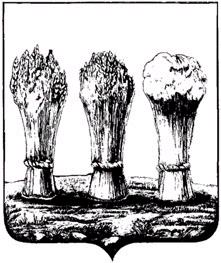 от 04.06.2019 № 994/1О внесении изменений в постановление администрации города Пензы от 10.10.2014 №1179 «Об утверждении муниципальной программы «Развитие территорий, социальной и инженерной инфраструктуры в городе Пензе на 2015-2021 годы»        В соответствии с Бюджетным кодексом Российской Федерации, постановлением Правительства РФ от 20.06.2013 № 518 «О Программе подготовки к проведению в 2018 году в Российской Федерации чемпионата мира по футболу», постановлением администрации города Пензы от 19.12.2013 № 1527 «Об утверждении порядка разработки, реализации и оценки эффективности муниципальных программ города Пензы», руководствуясь статьей 33 Устава города Пензы, Администрация города Пензы постановляет:        1.Внести в приложение к постановлению администрации города Пензы от 10.10.2014 №1179 «Об утверждении муниципальной программы «Развитие территорий, социальной и инженерной инфраструктуры в городе Пензе на 2015-2021 годы» (далее программа) следующие изменения:1.1. Строку «Объемы бюджетных ассигнований программы» в паспорте Программы изложить в следующей редакции:«».1.2. В подразделе 10.1. Подпрограммы 1 «Капитальное строительство, реконструкция и капитальный ремонт объектов города Пензы» раздела 10 «Характеристика подпрограмм муниципальной программы» Программы:1.2.1. Строку «Объем и источники финансирования подпрограммы» пункта 10.1.1. «Паспорт подпрограммы муниципальной программы «Развитие территорий, социальной и инженерной инфраструктуры в городе Пензе на 2015-2021 годы» изложить в следующей редакции: «».1.2.2.Пункт 10.1.7. «Объем финансовых ресурсов, необходимых для реализации подпрограммы» изложить в следующей редакции: «10.1.7. Объем финансовых ресурсов, необходимых для реализации подпрограммы         Общий объем финансирования подпрограммы – 4 976 551,55150 тыс. руб. Из них по бюджетам: бюджет города Пензы – 1 753 223,04901 тыс. руб., бюджет Пензенской области – 1 186 028,35746 тыс. руб., федеральный бюджет – 2 037 300,14503 тыс. руб. В том числе по годам: 2015 год – 470 342,42887 тыс. руб. (в том числе 258 198,61775 тыс. руб. – бюджет города Пензы, 148 749,81112 тыс. руб. – бюджет Пензенской области, 63 394,00 тыс. руб. – федеральный бюджет), 2016 год – 790 729,83868 тыс. руб. (в том числе 231 761,47281 тыс. руб. – бюджет города Пензы, 200 754,36587 тыс. руб. – бюджет Пензенской области 358 214,0 тыс. руб. - федеральный бюджет), 2017 год – 944 182,97797 тыс. руб. (в том числе 299 221,20647 тыс. руб. – бюджет города Пензы, 458 650,7715 тыс. руб. – бюджет Пензенской области, 186 311,0 тыс. руб. – федеральный бюджет), 2018 год – 704 028,70661 тыс. руб. (в том числе: 211 882,72898 тыс. руб. – бюджет города Пензы, 112 732,12717 тыс. руб. – бюджет Пензенской области, 379 413,85046 тыс. руб. – федеральный бюджет), 2019 год – 1 026 765,62272 тыс. руб. (в том числе: 398 057,587 тыс. руб. – бюджет города Пензы, 153 151,64115 тыс. руб. – бюджет Пензенской области, 475 556,39457 тыс.руб. - федеральный бюджет), 2020 год – 833 670,55865 тыс. руб. (в том числе: 282 776,808 тыс. руб. – бюджет города Пензы, 62 550,75065 тыс. руб. – бюджет Пензенской области, 488 343,00 тыс.руб. - федеральный бюджет).2021 год – 206 831,418 тыс. руб. (в том числе: 71 324,628 тыс.руб.- бюджет города Пензы, 49 438,89 тыс.руб.- бюджет Пензенской области, 86 067,90 тыс. руб. -федеральный бюджет)».1.3. В подразделе 10.2. подпрограммы 2 «Стимулирование развития жилищного строительства в городе Пензе» раздела 10 «Характеристика подпрограмм муниципальной программы» Программы:1.3.1. Дополнить целевые показатели подпрограммы строкой «Общая площадь ввода жилья в 3,6,7, микрорайонах третьей очереди строительства жилого района Арбеково»; 1.3.2. Строку «Объем и источники финансирования подпрограммы» пункта 10.2.1. «Паспорт подпрограммы муниципальной программы «Развитие территорий, социальной и инженерной инфраструктуры в городе Пензе на 2015-2021 годы» изложить в следующей редакции:  «       ».1.3.3. Пункт 10.2.7. «Объем финансовых ресурсов, необходимых для реализации подпрограммы» изложить в следующей редакции:«10.2.7. Объем финансовых ресурсов, необходимых для реализации подпрограммы      Общий объем финансирования подпрограммы – 906 487,297 тыс.руб. Из них по бюджетам: бюджет города Пензы – 423 808,326 тыс. руб., бюджет Пензенской области – 107 293,171 тыс. руб., федеральный бюджет – 375 385,80 тыс. руб. В том числе по годам: 2015 год – 145 800,754 тыс. руб. (в том числе:121 343,69 тыс. руб. – бюджет города Пензы, 7 457,064 тыс. руб. – бюджет Пензенской области, 17 000,000 тыс. руб. – федеральный бюджет),2016 год – 38 206,453 тыс. руб.– бюджет города Пензы,2017 год – 36 300,378 тыс. руб. – бюджет города Пензы,2018 год – 30 704,72 тыс. руб. – бюджет города Пензы, 2019 год –594 610,39 тыс.руб. (в том числе: 136 388,483 тыс. руб. – бюджет города Пензы, 99 836,107 тыс. руб. – бюджет Пензенской области, 358 385,80 тыс. руб. – федеральный бюджет),2020 год – 9 475,43 тыс. руб. – бюджет города Пензы. 2021 год – 51 389,172 тыс. руб. бюджет города Пензы.1.3.4. Строку «Объем и источники финансирования подпрограммы» пункта 10.3.1. «Паспорт подпрограммы муниципальной программы «Развитие территорий, социальной и инженерной инфраструктуры в городе Пензе на 2015-2021 годы» изложить в следующей редакции:  «       ».1.3.5. Пункт 10.3.7. «Объем финансовых ресурсов, необходимых для реализации подпрограммы» изложить в следующей редакции:«10.2.7. Объем финансовых ресурсов, необходимых для реализации подпрограммы      Общий объем финансирования подпрограммы – 302 401,59867 тыс.руб.   Из них по бюджетам: бюджет города Пензы – 302 249,53367 тыс. руб., бюджет Пензенской области – 57,065 тыс. руб.В том числе по годам: 2015 год – 36 845,57 тыс. руб. – бюджет города Пензы, 2016 год – 33 590,269 тыс. руб.– бюджет города Пензы,2017 год – 31 054,80 тыс. руб. – бюджет города Пензы,2018 год – 33 599,15967 тыс. руб.,(в том числе: 33 582,65967 тыс.руб. – бюджет города Пензы,16,50 тыс.руб. - бюджет Пензенской области;2019 год – 57 255,40 тыс.руб. (в том числе: 57 214,835 тыс. руб. – бюджет города Пензы, 40,565 тыс. руб. – бюджет Пензенской области),2020 год – 54 483,90 тыс. руб. – бюджет города Пензы,2021 год – 55 572,50 тыс. руб. бюджет города Пензы.1.4. Приложение № 1 к Программе изложить в новой редакции (Приложение № 1).1.5. Приложение № 2 к Программе изложить в новой редакции (Приложение № 2).1.6. Приложение № 3 к Программе изложить в новой редакции (Приложение № 3).1.7. Приложение № 7.1 к Программе изложить в новой редакции (Приложение № 4).        1.8. Приложение № 9 к Программе изложить в новой редакции (Приложение № 5).         2. Настоящее постановление действует в части, не противоречащей Решению Пензенской городской Думы о бюджете города Пензы на очередной финансовый год и плановый период.         3. Информационно-аналитическому отделу администрации города Пензы опубликовать настоящее постановление в муниципальной газете «Пенза» и разместить на официальном сайте администрации города Пензы в информационно-телекоммуникационной сети «Интернет».         4. Контроль за выполнением настоящего постановления возложить на заместителя главы администрации города по земельным и градостроительным вопросам.Глава администрации города                                                 В.Н. Кувайцев Объемы бюджетных ассигнований программыОбщий объем финансирования программы – 6 185 440,44717 тыс. руб. Из них по бюджетам: бюджет города Пензы – 2 479 375,90868 тыс. руб., бюджет Пензенской области – 1 293 378,59346 тыс. руб., федеральный бюджет – 2 412 685,94503 тыс. руб.В том числе по годам: 2015 год – 652 988,75287 тыс. руб. (в том числе:416 387,87775 тыс. руб. – бюджет города Пензы, 156 206,87512 тыс. руб. – бюджет Пензенской области, 80 394,0 тыс. руб. – федеральный бюджет),2016 год – 862 526,56068 тыс. руб. (в том числе: 303 558,19481 тыс. руб. – бюджет города Пензы, 200 754,3659 тыс. руб. – бюджет Пензенской области, 358 214,0 тыс. руб. – федеральный бюджет),2017 год – 1 011 538,15597 тыс. руб. (в том числе: 366 576,38447 тыс. руб. – бюджет города Пензы, 458 650,77150 тыс. руб. – бюджет Пензенской области, 186 311,0 тыс. руб. – федеральный бюджет),2018 год – 768 332,58628 тыс. руб. (в том числе:  276 170,10865 тыс. руб. – бюджет города Пензы, 112 748,62717 тыс. руб. – бюджет Пензенской области,   379 413,85046 тыс. руб. – федеральный бюджет),2019 год – 1 678 631,41272 тыс. руб. (в том числе:591 660,905 тыс. руб. – бюджет города Пензы, 253 028,31315 тыс. руб. – бюджет Пензенской области,833 942,19457 тыс.руб. - федеральный бюджет),2020 год – 897 629,88865 тыс. руб. (в том числе: 346 736,138 тыс. руб. – бюджет города Пензы,62 550,75065 тыс. руб. – бюджет Пензенской области)488 343,00 тыс.руб. - федеральный бюджет).2021 год -313 793,09 тыс.руб. (в том числе: 178 286,30 тыс.руб. - бюджет города Пензы бюджет города Пензы, 49 438,89 тыс. руб. – бюджет Пензенской области, 86 067,90 тыс.руб. –федеральный бюджет).Объем и источники финансирования подпрограммыОбщий объем финансирования подпрограммы – 4 976 551,55150 тыс. руб. Из них по бюджетам: бюджет города Пензы – 1 753 223,04901 тыс. руб., бюджет Пензенской области – 1 186 028,35746 тыс. руб.,федеральный бюджет – 2 037 300,14503 тыс. руб.В том числе по годам: 2015 год – 470 342,42887 тыс. руб. (в том числе: 258 198,61775 тыс. руб. – бюджет города Пензы, 148 749,81112 тыс. руб. – бюджет Пензенской области, 63 394,00 тыс. руб. – федеральный бюджет),2016 год – 790 729,83868 тыс. руб. (в том числе: 231 761,47281 тыс. руб. – бюджет города Пензы,200 754,36587 тыс. руб. – бюджет Пензенской области, 358 214,0 тыс. руб. – федеральный бюджет),2017 год – 944 182,97797 тыс. руб. (в том числе: 299 221,20647 тыс. руб. – бюджет города Пензы, 458 650,7715 тыс. руб. – бюджет Пензенской области, 186 311,0 тыс. руб. – федеральный бюджет),2018 год – 704 028,70661 тыс. руб. (в том числе:           211 882,72898 тыс. руб. – бюджет города Пензы, 112 732,12717 тыс. руб. – бюджет Пензенской области, 379 413,85046тыс. руб. – федеральный бюджет),2019 год – 1 026 765,62272 тыс. руб. (в том числе: 398 057,587 тыс. руб. – бюджет города Пензы, 153 151,64115 тыс. руб. – бюджет Пензенской области475 556,39457 тыс.руб. - федеральный бюджет)),2020 год – 833 670,55865 тыс. руб. (в том числе: 282 776,808 тыс. руб. – бюджет города Пензы, 62 550,75065 тыс. руб. – бюджет Пензенской области,488 343,00 тыс.руб. - федеральный бюджет).2021 год – 206 831,418 тыс. руб. (в том числе: 71 324,628 тыс.руб.- бюджет города Пензы, 49 438,89 тыс.руб.-бюджет Пензенской области, 86 067,90 тыс.руб.- федеральный бюджет).Объем и источники финансирования подпрограммыОбщий объем финансирования подпрограммы – 906 487,297 тыс.руб.   Из них по бюджетам: бюджет города Пензы – 423 808,326 тыс. руб., бюджет Пензенской области – 107 293,171 тыс. руб., федеральный бюджет – 375 385,80 тыс. руб.В том числе по годам: 2015 год – 145 800,754 тыс. руб.   (в том числе: 121 343,69 тыс. руб. – бюджет города Пензы, 7 457,064 тыс. руб. – бюджет Пензенской области, 17 000,000 тыс. руб. – федеральный бюджет),2016 год – 38 206,453 тыс. руб.– бюджет города Пензы,2017 год – 36 300,378 тыс. руб. – бюджет города Пензы,2018 год – 30 704,72 тыс. руб. – бюджет города Пензы,2019 год –594 610,39 тыс.руб. (в том числе: 136 388,483 тыс. руб. – бюджет города Пензы, 99 836,107 тыс. руб. – бюджет Пензенской области, 358 385,80 тыс. руб. – федеральный бюджет),2020 год – 9 475,43 тыс. руб. – бюджет города Пензы.2021 год – 51 389,172 тыс. руб. бюджет города Пензы.Объем и источники финансирования подпрограммыОбщий объем финансирования подпрограммы – 302 401,59867 тыс.руб.   Из них по бюджетам: бюджет города Пензы – 302 249,53367 тыс. руб., бюджет Пензенской области – 57,065 тыс. руб.В том числе по годам: 2015 год – 36 845,57 тыс. руб. – бюджет города Пензы, 2016 год – 33 590,269 тыс. руб.– бюджет города Пензы,2017 год – 31 054,80 тыс. руб. – бюджет города Пензы,2018 год – 33 599,15967 тыс. руб.,(в том числе: 33 582,65967 тыс.руб. – бюджет города Пензы,          16,50 тыс.руб. - бюджет Пензенской области;2019 год –57 255,40 тыс.руб. (в том числе: 57 214,835 тыс. руб. – бюджет города Пензы, 40,565 тыс. руб. – бюджет Пензенской области),2020 год – 54 483,90 тыс. руб. – бюджет города Пензы.2021 год – 55 572,50 тыс. руб. бюджет города Пензы.